Рекомендации родителям в период самоизоляции по теме недели                                           «День Победы».                             Старшая группа № 6 «Светлячок».Цель: развивать у старших дошкольников гражданскую позицию, патриотические чувства, любовь к Родине на основе расширения представлений детей о победе защитников Отечества в Великой Отечественной войне; обобщать и расширять знания детей о Великой Отечественной войне: городах - героях, героях войны, наградах, о работе в тылу и т.д.; наладить взаимодействие с родителями в воспитании у дошкольников патриотических чувств, через художественную литературу, театральную деятельность, средствами музыкального и художественно-эстетического воспитания; воспитывать уважение к ратным подвигам бойцов, гордость за свой народ, любовь к родине; познакомить с именами героев России, их подвигами во время Великой Отечественной войны, зарождая в детях чувство гордости, уважения и любви к своим соотечественникам; показать, как русский народ помнит и чтит память героев Великой Отечественной войны; приобщать к словесному искусству, развивать художественное восприятие и эстетический вкус через знакомство с литературными произведениями о войне; развивать продуктивную деятельность детей и детское творчество, знакомить с произведениями живописи, связанными с темой войны и Днём Победы; воспитывать любовь и уважение к ветеранам Великой Отечественной войны, желание заботиться о них.1.Каждое утро начинаем с утренней разминки https://www.youtube.com/watch?v=YfXNvHtYL4sПредлагаю вам пальчиковую гимнастику:1)2) «День Победы»Что такое день победы? (Рисуют вопрос пальчиками в воздухе)Это праздник! (Вытягивают руки вперёд ладошками вверх)Ордена и награды боевые. (Кулачки прижимают к груди)И салюты золотые, (Поднимают руки вверх, пальчики, растопырив на                  обеих руках.)И тюльпанчики цветные, (Показывают руками бутон)И чистая земля. (Рисуют большой круг в воздухе).Артикуляционная гимнастика по теме «День Победы»1. Упражнение на развитие дыхания «Корабль подает гудок». Глубокий вдох и продолжительный выдох – ЫЫЫЫЫЫЫ. Повторить 3-4р.2. Упражнение для губ «Капитан улыбается – капитан сердится».3. Массаж биологически активных точек «Я боец отважный».У меня есть шапка со звездой – ребром ладоней растирают лоб – вправо – влево.Я боец отважный, молодой – указательными пальцами массируем крылья носа.Вот я сяду ловко на коня – оттягивают мочки ушей внизИ помчит далеко он меня – кончиками пальцев легко массируем щеки.4. Упражнения для развития язычка:«Язык-силач» -- улыбнуться, удерживать широкий кончик языка за нижними зубами, укреплять мышцы языка, напрягая и расслабляя их.
Язычок у нас силач—
В зубы упирается,
Сильно напрягается,
Горкой выгибается.
Силачу пора на отдых.
Чтобы смог он полежать,
Мышцы будем расслаблять.«Барабанщик» -- рот открываем широко. Кончиком языка стучим по бугоркам за верхними зубами (альвеолам). Получается как английский звук -д-д-д-д-д-д. Барабанщик стучит то быстро, то медленно. Выполняем 30 — 60 секунд.«Пулемет». Упражнение похоже на предыдущее, только вместо звука -д- произносим-т-. Рот открываем широко. Кончиком языка стучим по бугоркам за верхними зубами (альвеолам): -т-т-т-т-т. Пулемет стреляет очень быстро.«Стреляем» – медленно произносим: «дж-дж-дж», сильно выдыхая воздух, стараясь, чтобы язык задрожал.Выполняем 10 — 15 секунд.«Летчик заводит мотор»--улыбнуться, открыть рот. Во время длительного произнесения звука: д-д-д-д за верхними зубами быстрыми движениями чистым прямым указательным пальцем сам ребенок производит частые колебательные движения из стороны в сторону.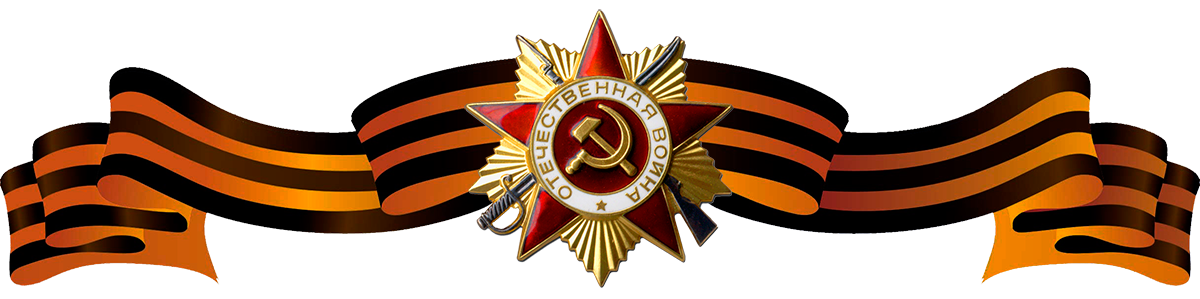 2.Для многих 9 мая — День Победы является одним из самых почитаемых праздников. В этом году исполняется 75 лет со дня Великой Победы. А что узнают наши дети о событии, которое изменило судьбу всего мира? Что для них означает дата 9 мая и как сегодняшним родителям рассказывать детям о Великой Отечественной войне?Мы помним историю и чтим память погибших за мир, в котором мы живем и благодарны им за светлое мирное небо. Ни в коем случае нельзя забывать, какой ценой был завоеван мир и возможность спокойно растить своих детей.  Нельзя  понять, что значит «победа»,  «мир», не понимая, что такое «война».Как же доступно детям объяснить, что такое День Победы? Почему мы так свято к нему относимся? Почему это радостный праздник со слезами на глазах? Почему нам нельзя его забывать?Именно дошкольный возраст – благоприятный период воспитания патриотизма и любви к Родине. В детские годы закладывается фундамент личности, поэтому задача педагогов и родителей не только развивать у детей познавательные способности, умение мыслить и анализировать, но и донести до них важные исторические моменты нашей истории. 3.Предлагаю вам прочитать памятку «Как рассказать детям о Великой Отечественной войне?»https://nsportal.ru/download/#https://nsportal.ru/sites/default/files/2020/03/11/pamyatka.docxhttps://dou57krsk.ru/news/365-detyam-o-vojne-1941-1945-dlya-detskogo-sada4.Предлагаю просмотреть с ребенком презентациюhttps://nsportal.ru/download/#https://nsportal.ru/sites/default/files/2020/04/26/prezentatsiya_den_pobedy_dlya_doshkolnikov_-_11524_-_all-biography.ru_.pptmhttps://www.youtube.com/watch?v=2hFfsq2S7Jg5. Почитайте с детьми.https://fkdou-2fso-rf.caduk.ru/p111aa1.htmlКим Селихов, Юрий Дерюгин «На красной площади парад», 1980 гСоболев Леонид «Батальон четверых», Алексеев Сергей «Орлович-воронович», «Шинель» Е. Благинина, 1975.Чтение произведений: С. П. Алексеев «Брестская крепость», Я. Длуголенский «Что могут солдаты», О. Высотская «Мой брат уехал на границу». Чтение рассказа А. Гайдара «Война и дети», У. Бражнина «Шинель», Черкашин «Кукла». Чтение рассказов: Л. Кассиль «О мальчике Тишке и отряде немцев»; С. Алексеев «Победа будет за нами».Предлагаю стихи для чтения и заучивания с детьми о ВОВhttps://docplayer.ru/35805458-Stihi-dlya-chteniya-i-zauchivaniya-s-detmi-o-velikoy-otechestvennoy-voyne.htmlhttps://www.youtube.com/watch?v=WWjnjcYh6TI&t=53s6. Презентация «Великая Отечественная война в картинах художников»https://nsportal.ru/detskiy-sad/okruzhayushchiy-mir/2017/02/13/velikaya-otechestvennaya-voyna-v-kartinah-hudozhnikovилиhttps://nsportal.ru/download/#https://nsportal.ru/sites/default/files/2017/02/13/velikaya_otechestvennaya_voyna_-_kopiya.pptx7. Расскажите о символах Победы.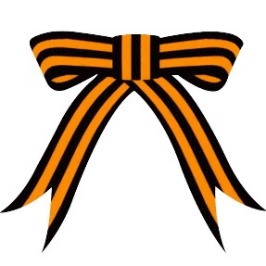  https://www.youtube.com/watch?v=5Nxbq7Frzoc 8. Прочитайте ребенку рассказ  Л. Кассиля «Сестра», предложите ему ответить на вопросы по прочитанному и пересказать рассказ.«Пошёл в бой солдат Иван Котлов. Ударила Ивана фашистская пуля. Руку пробила и в грудь попала. Упал Иван. А товарищи вперед ушли, врага гнать. Лежит Иван один в снегу. Рука болит, дышать трудно – пуля в груди мешает. Лежит и думает: «Конец мой приходит. Умру сейчас». И глаза закрыл. И думать перестал.Вдруг слышит: кто-то тихонько его трогает. Стал Иван глаза открывать, да не так-то легко это. Смёрзлись ресницы. Вот один глаз открыл, потом другой. Видит: подползла к нему девушка, на сумке красный крест, – медицинская сестра из отряда. Вынимает из сумки бинт и начинает перевязывать рану – осторожно, чтобы не больно.«Кругом бой, а она приползла», – подумал Иван и спросил: – Умру?– Будете жить, товарищ. Я вас сейчас перевяжу.– Спасибо, сестрица! – говорит Иван Котлов. – Дозвольте узнать, как вас зовут.– Надя зовут, – отвечает, – Надя Балашова.Перевязала она раненого, взяла его винтовку, обхватила Ивана Котлова рукой и потащила в безопасное место. Фашисты по ней стреляют, а она знай себе ползёт и раненого тащит. Маленькая, а сильная. И ничего не боится. Так и спасла она Ивана Котлова. Славная подружка, храбрая девушка Надя Балашова!• Вопросы:– Кто пошёл в бой?– Что случилось с Иваном Котловым?– Где лежал Иван?– Как он был ранен?– О чём думал солдат?– Что он услышал?– Почему он не смог открыть глаза?– Кого он увидел?– Что она делала?– О чём подумал Иван?– О чём он спросил?– Что ответила девушка?– Как её звали?– Что она сделала потом?Повторное чтение рассказа.Пересказ рассказа детьми.9.Поиграйте с детьмиИгра «Подскажи словечко»Цели: развивать слуховое внимание, чувство рифмы. Ход игры. Воспитатель читает стихотворение, дети внимательно слушают и договаривают последнее слово.Подрасту и вслед за братом Тоже буду я солдатом,Буду помогать емуОхранять свою... (страну).Брат сказал: «Не торопись!Лучше в школе ты учись!Будешь ты отличником— Станешь... (пограничником)Моряком ты можешь стать,Чтоб границу охранятьИ служить не на земле,А на военном... (корабле).Можешь ты солдатом стать,Плавать, ездить и летать,А в строю ходить охота —Ждет тебя, солдат... (пехота).Самолёт парит, как птица,Там — воздушная граница.На посту и днем, и ночьюНаш солдат — военный... (лётчик).Снова в бой машина мчится,Режут землю гусеницы,Та машина в поле чистомУправляется... (танкистом).Любой профессии военнойУчиться надо непременно,Чтоб быть опорой для страны,Чтоб в мире не было... (войны).Н. МайданикИгра «Подбери признак»Цель: обогащать и уточнять словарь прилагательных. Например:Защитник Отечества (какой?)— Храбрый, смелый, отважный... Служебная собака (какая?) — Верная, преданная, смелая, умная..
Упражнение «Скажи по-другому» (учимся подбирать синонимы).Смелый - храбрый,Отважный - …Геройский -.Упражнение «Скажи наоборот» (учимся подбирать антонимы).Зло - … (добро). Тьма - … (свет).Темно - … (светло). Война - … (мир).Громко - … (тихо). Смерть - … (жизнь).Чёрное - … (белое). Захват - … (освобождение).Трусливый - … (смелый). Отступать - … (наступать).Слабый - … (сильный). Сытый - … (голодный).Упражнение «Слова – родственники» (учимся подбирать однокоренные слова).Герой - геройский, героический, героизм.Защита - защитник, защищать, защищенный.Война – военный, воин, воинский.Упражнение «Четвёртый лишний» (назови, кто лишний объясни свой выбор).Танк, истребитель, вертолет, самолет
Артиллерист, снайпер повар, десантник.
Барабан, пулемет, автомат, миномет. 
Тельняшка, шинель, джинсы, китель.
Снайпер, сапер, танкист, артист.
Пистолет, снайпер, винтовка, ружье.Упражнение «Образуй новое слово».сила — сильныйхрабрость —смелость —быстрота —ловкость —находчивость —ум —храбрый— храбрецудалый –умелый—Быстрый — быстросмелый —храбрый –отважный —легкий —Упражнение «Назови лишнее слово».Россия, росинка, россияне. Победа, победитель, побелка. Защита, защелка, защитник. Родина, родители, радость.10. Прослушивание музыкальных произведений: «Священная война», «День победы», «Смуглянка», «Катюша», «Алёша», «Идёт солдат по улице».https://www.youtube.com/watch?v=Mowe4ojo_iY&list=PLP-o0UW6hlflBU3RWcWEVk6okWnbRJFfChttps://www.youtube.com/watch?v=HyVD6NrR3Ochttps://www.youtube.com/watch?v=y9Gps-iH3jwhttps://www.youtube.com/watch?v=q0YfPcdgwcMhttps://www.youtube.com/watch?v=AwGoCvGkG_0https://www.youtube.com/watch?v=Cv-fJDdlfq0&t=51shttps://www.youtube.com/watch?v=ZusrIk2SXGM11. Нарисуйте вместе с детьмиРисуем военный самолет поэтапно: https://www.youtube.com/watch?v=Gp5yxKZToW4Рисуем танк: https://www.youtube.com/watch?v=8-ZhV-ObYjsРисуем Вечный огонь: https://www.youtube.com/watch?v=nY8aJcPenz8Рисуем салют: https://www.youtube.com/watch?v=H5OzPiXf_JUРисуем Голубя: https://www.youtube.com/watch?v=E6hmYcxWqNI12. Раскраскиhttps://raskrasil.com/raskraski-na-9-maya/http://vse-raskraski.ru/raskraski-dlya-malchikov/raskraska-vojna13.Посмотрите фильм «Солдатик» 2019https://www.youtube.com/watch?v=lb1jzdSIZiQ14.Мультфильмы о ВОВ«Солдатская  сказка» https://www.youtube.com/watch?v=ucAGfi006_g«Сказка о Мальчише Кибальчише» https://www.youtube.com/watch?v=dEvMHzLRIp8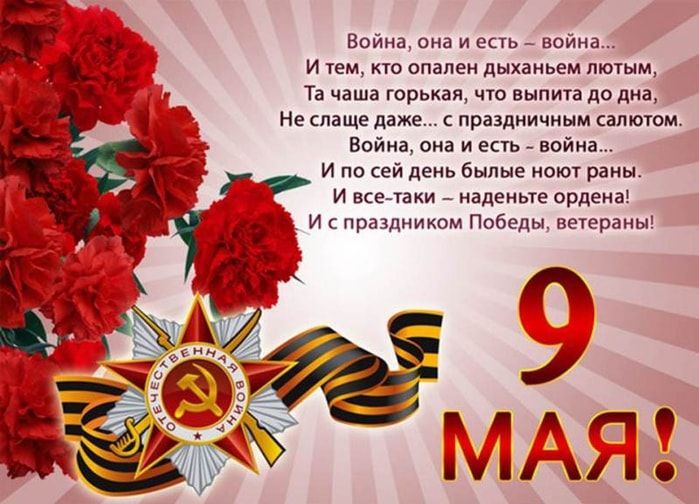 15. Задания по математике.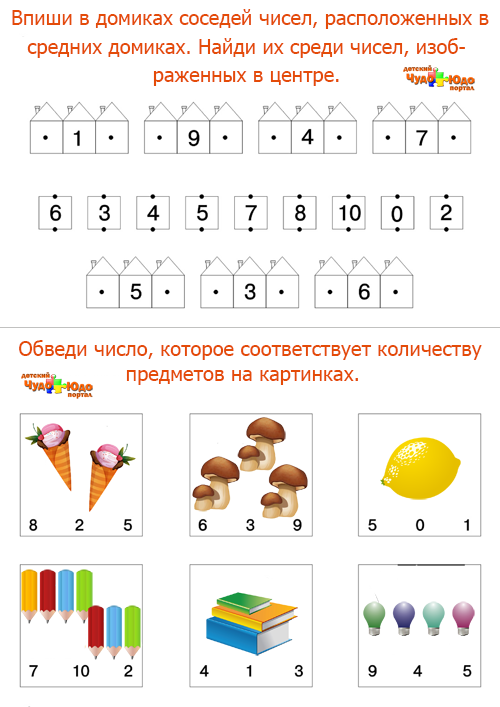 Готовим руку к письму: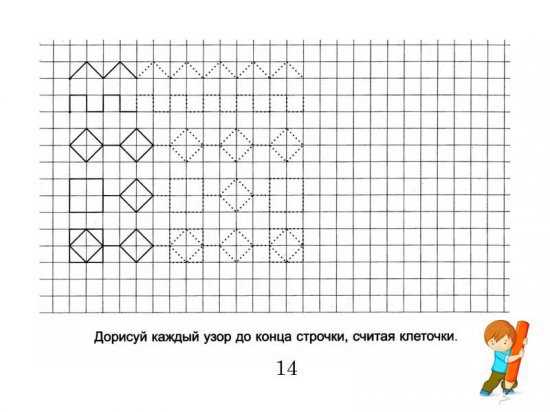 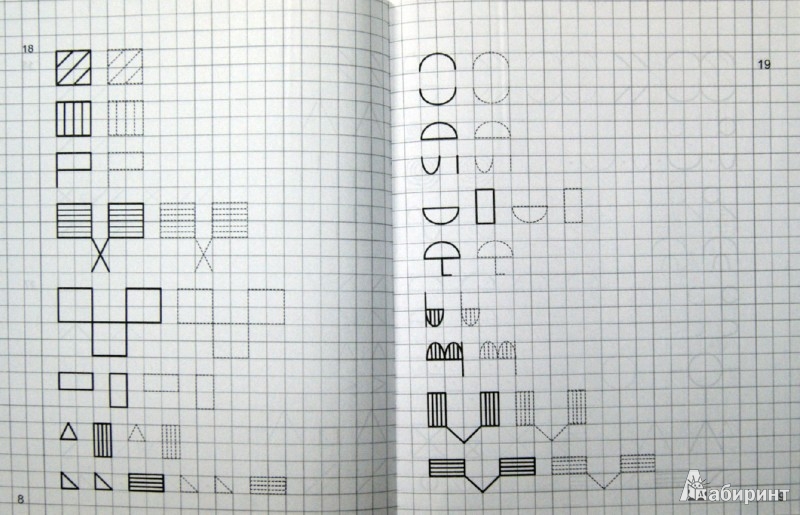 Графический диктант: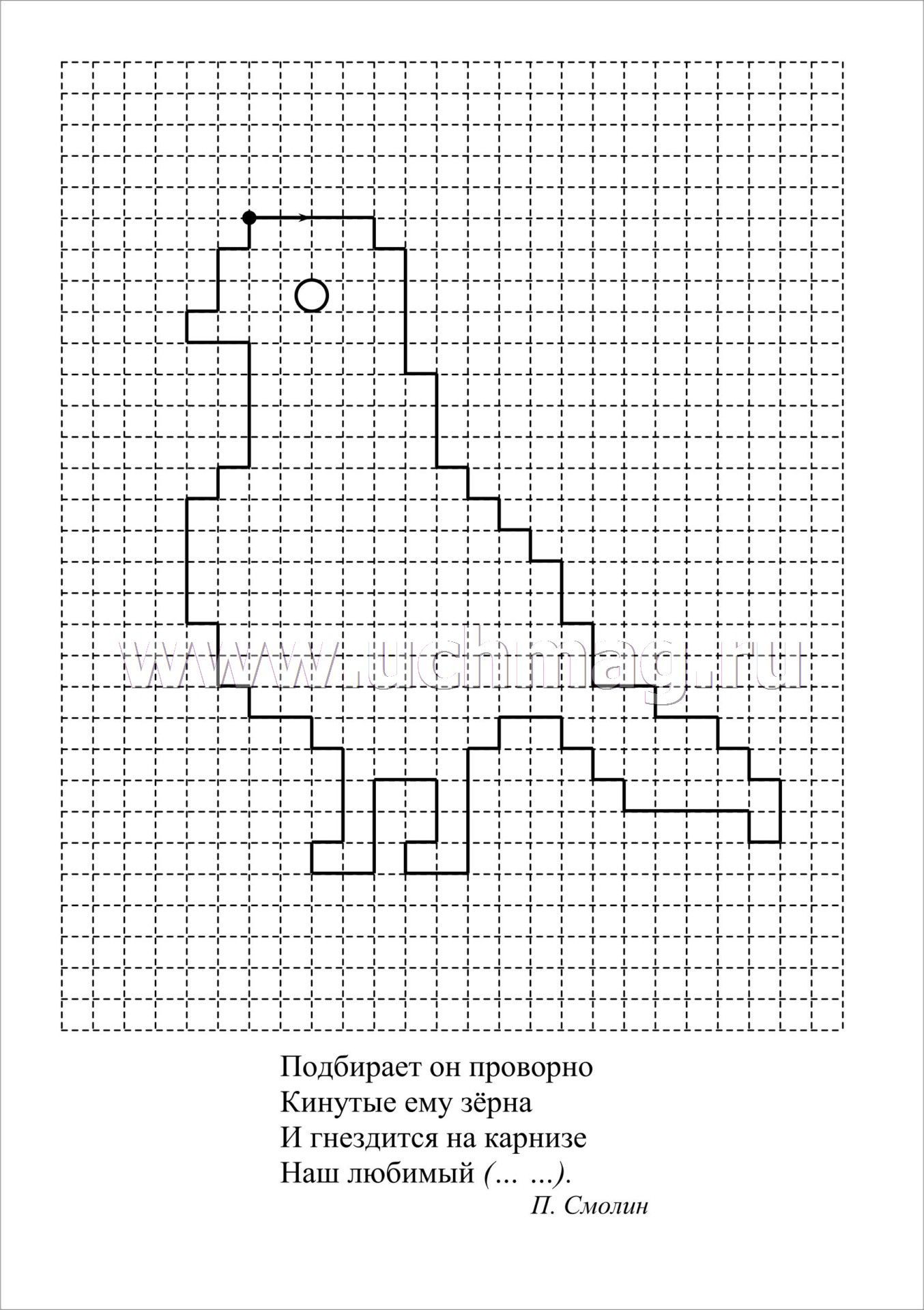 Пальцы эти – все бойцы.Удалые молодцы.Два больших и крепких малыхИ солдат в боях бывалых.Два  гвардейца – храбреца!Два сметливых молодца!Два героя безымянных,Но в работе очень рьяных!Два мизинца – коротышки –Очень славные мальчишки!Сжимают – разжимают пальцы обеих рук.Одновременно выставляют пальцы вперед (большие, указательные, средние, безымянные, мизинцы).Показывают большие                                     пальцы.